Cut out each of the 12 graphs and equations.  Match each graph to its equation.y = 2 – 2xy = 2x – 2y = 2xy = x – 2y = 2 – xy = x + 2y = 2x + 4y = 2x + 2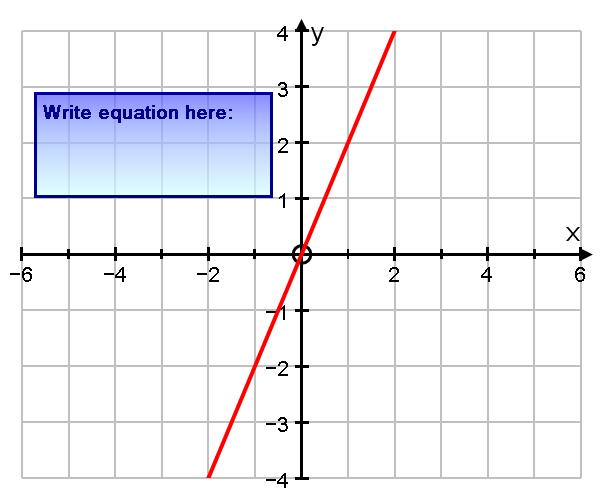 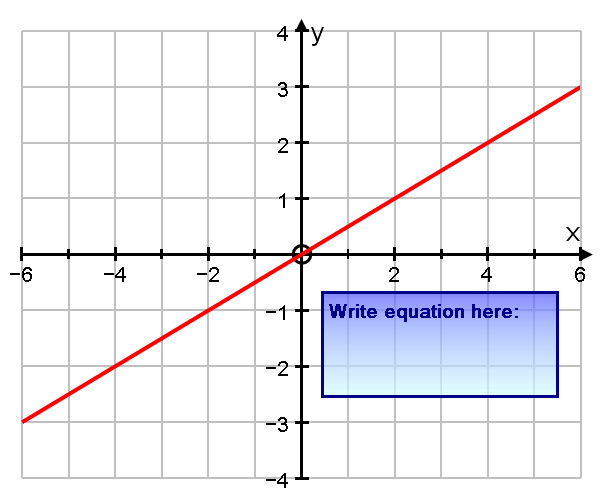 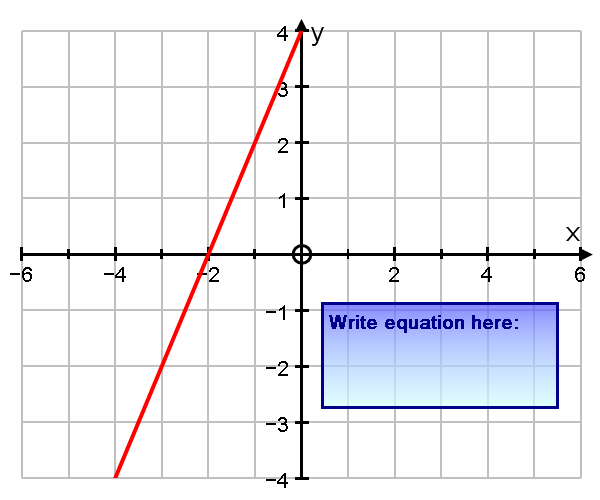 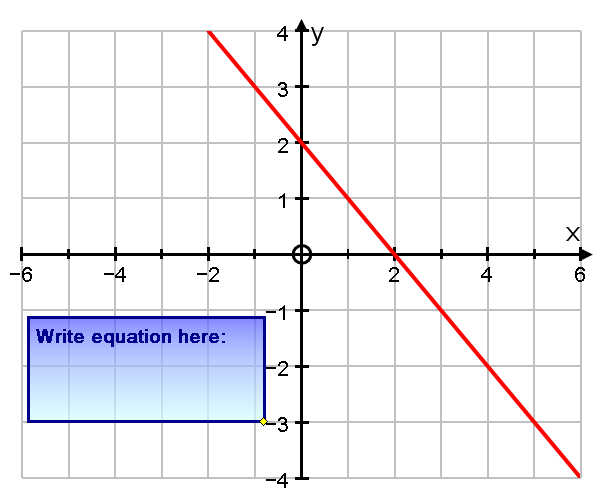 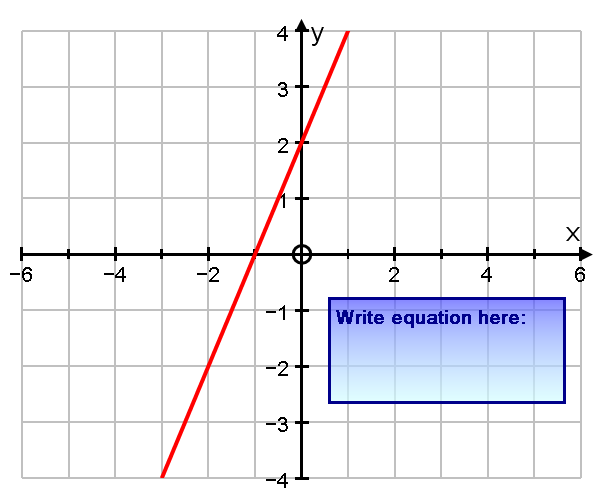 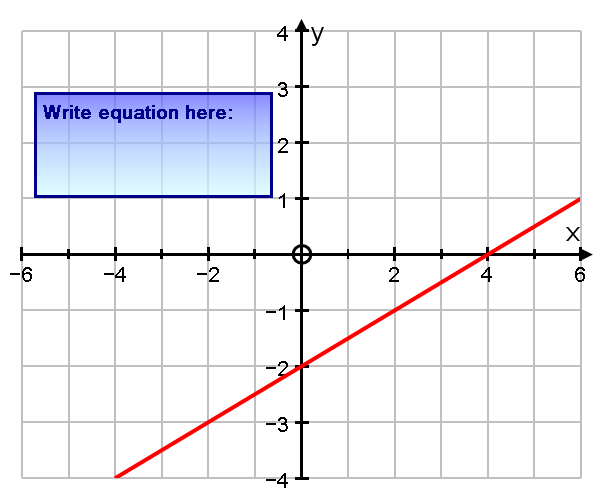 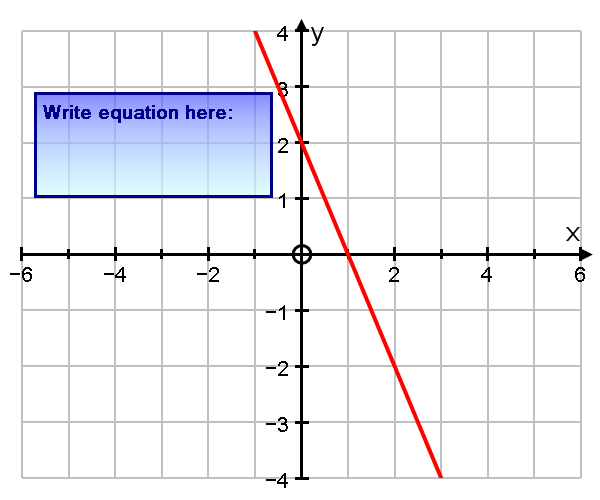 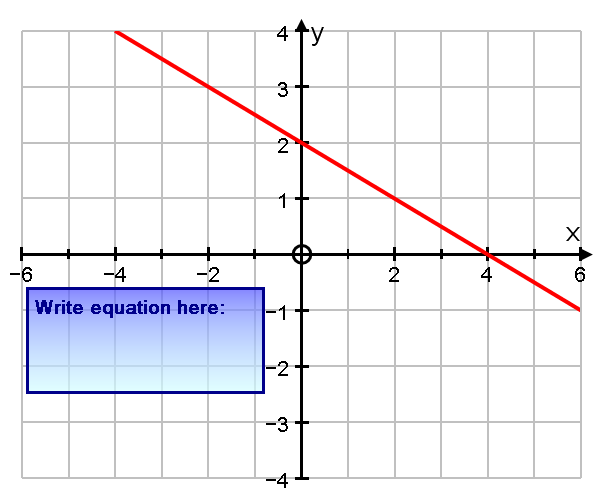 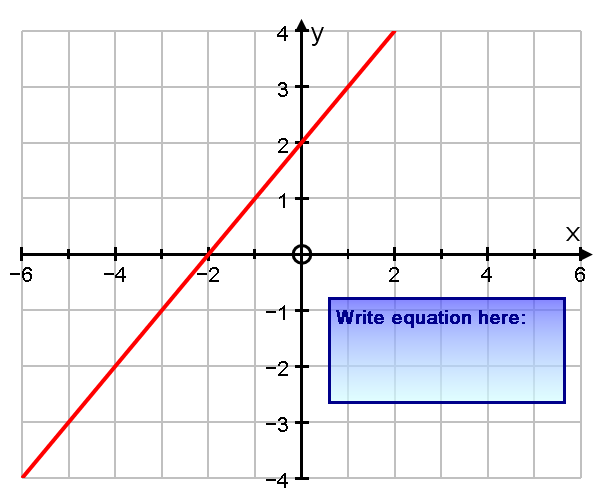 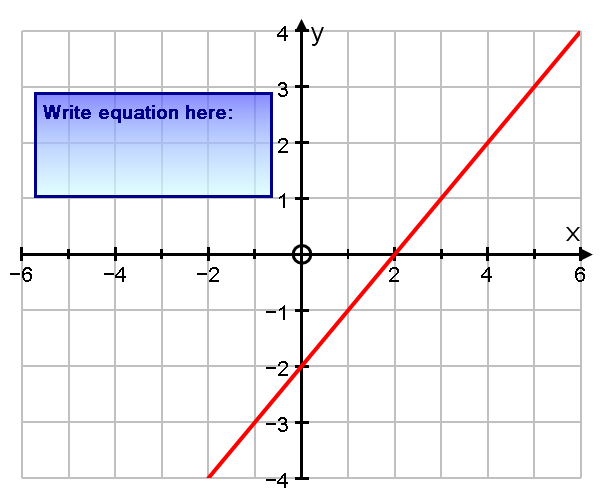 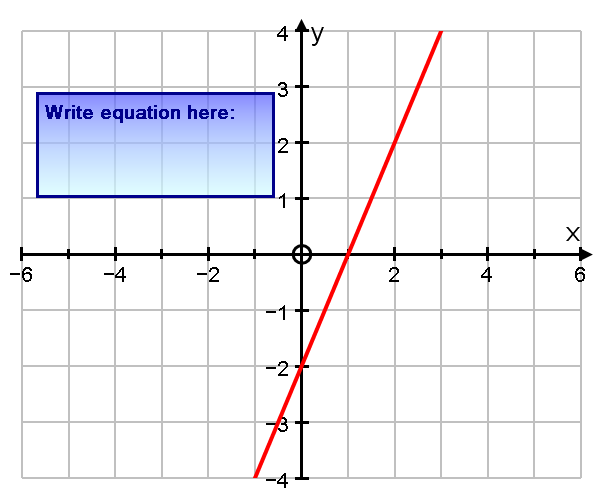 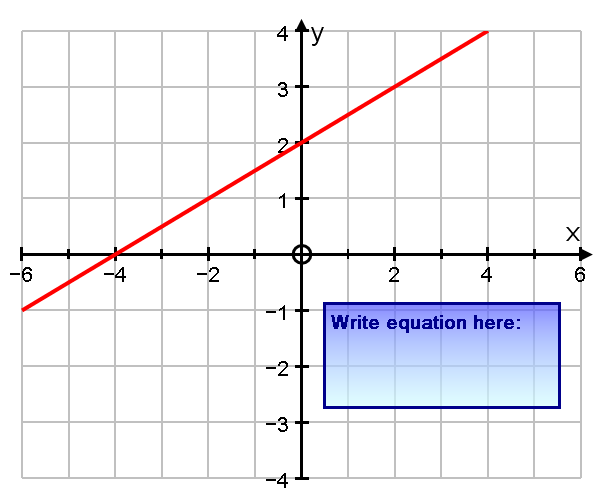 